Имею честь направить Государствам – Членам Совета отчет Председателя Независимого консультативного комитета по управлению (IMAC).	Хоулинь ЧЖАО	Генеральный секретарьДОПОЛНИТЕЛЬНЫЙ ОТЧЕТ НЕЗАВИСИМОГО КОНСУЛЬТАТИВНОГО КОМИТЕТА 
ПО УПРАВЛЕНИЮ (IMAC)1	Цель настоящего Дополнительного документа1.1	В своем седьмом ежегодном отчете IMAC отметил, что его соображения по поводу отчета Внешнего аудитора будут изложены в Дополнительном документе к отчету IMAC после рассмотрения отчета Внешнего аудитора, когда он будет получен. 1.2	В связи с этим настоящий Дополнительный документ к седьмому ежегодному отчету IMAC представляется для того, чтобы дать Совету рекомендации по ключевым вопросам, возникающим в связи с отчетом Внешних аудиторов об аудиторской проверке финансовой отчетности МСЭ; а также чтобы предоставить Совету информацию при рассмотрении им финансовой отчетности и отчета о внешней аудиторской проверке за 2017 год.1.3	В настоящем дополнительном отчете Совету также представляются дальнейшие комментарии и рекомендации по:i)	проекту строительства здания штаб-квартиры МСЭ;ii)	предполагаемой мошеннической деятельности в одном из региональных отделений.2	Отчет Внешних аудиторов за 2017 год: Аудиторское заключение без оговорок2.1	По финансовой отчетности МСЭ за 2017 год Внешние аудиторы опять представили аудиторское заключение без оговорок, при этом в поясняющем разделе отмечалось отрицательное значение чистых активов в объеме –482,524 млн. швейцарских франков по сравнению с -419,155 в 2016 году, в основном обусловленное актуарными обязательствами в отношении вознаграждения сотрудников, работающих на основе долгосрочных контрактов. Этот поясняющий раздел не изменяет аудиторское заключение без оговорок, однако обращает внимание на вопрос, который, по мнению Внешних аудиторов, имеет важнейшее значение для понимания пользователями финансовой отчетности. В подробном аудиторском отчете Внешних аудиторов представлен полезный и всесторонний обзор финансового положения; кроме того он включает десять (10) рекомендаций и одно (1) предложение для действий руководства.2.2	В отчете обращается внимание на ряд областей, в которых следует в приоритетном порядке произвести важные улучшения.3	Рекомендации и предложения Внешних аудиторов3.1	Внешние аудиторы рекомендуют следующее:•	строительство помещений штаб-квартиры следует оценивать так, чтобы учитывать потребности и людские ресурсы Союза в долгосрочной перспективе;•	необходимость рационализации и чрезвычайных мер для совершенствования функции выплат ЛР;•	требуются срочные действия по внедрению стратегии планирования людских ресурсов для удовлетворения меняющихся потребностей Союза и обеспечения того, чтобы МСЭ и дальше соответствовал своему целевому назначению. IMAC повторяет, что МСЭ следует предпринять шаги по увязке операционной модели, кадровой стратегии и главных направлений работы со стратегической концепцией Союза. Это обеспечит наличие у МСЭ организационной структуры, соответствующей его целевому назначению, учитывая стремительный ход процессов цифровизации и развития информационного общества;•	все более насущной становится потребность в политике и руководящих указаниях по всем аспектам закупок, где необходимы более комплексные и эффективные процедуры для достижения надлежащего уровня контроля и соблюдения;•	систему этики, при этом должность сотрудника по вопросам этики опять вакантна, и секретариату МСЭ следует активно действовать для заполнения этой чрезвычайно важной должности.4	Проект строительства здания штаб-квартиры МСЭ4.1	Недавно назначенный старший советник по строительным проектам определил потребность в квалифицированной группе по управлению проектом для обеспечения достаточной степени управления рисками и надзора по проекту строительства в целом, в соответствии с передовым опытом. Эта ранее не определенная потребность потребует дополнительного финансирования в размере более 11 млн. швейцарских франков. Было решено, что эти дополнительные затраты по управлению проектом не будут финансироваться в рамках существующих договоренностей о ссуде, чтобы сохранить масштаб строительства.4.2	В настоящее время в финансировании проекта предусмотрен резерв в 5% на непредвиденные обстоятельства. В то же время IMAC обеспокоен тем, что этого резерва может быть недостаточно по сравнению с опытом других крупных строительных проектов, даже если предположить, что будет создана достаточная по численности группа управления проектом.4.3	Наряду с этим в Рекомендации 13/2016 IMAC рекомендовал МСЭ рассмотреть преимущества назначения для целей осуществления этого проекта внешних и внутренних экспертов в области управления проектами и рисками. По мере осуществления проекта следует создать руководящий комитет для надзора над осуществлением проекта с комплексным кругом ведения и соответствующей структурой управления, включая независимых технических экспертов.Рекомендация 4/2018: Ввиду этого IMAC рекомендует создать официальную структуру управления для надзора за осуществлением проекта; а также рекомендует МСЭ пересмотреть вопрос о капиталовложениях, необходимых для обеспечения надлежащего финансового планирования для проекта строительства здания штаб-квартиры МСЭ.5	Предполагаемая мошенническая деятельность в одном из региональных отделений5.1	В отчете Внешнего аудитора упоминается выявление случая предполагаемого мошенничества, осуществлявшегося на протяжении ряда лет в одном из региональных отделений. Внешние аудиторы пришли к выводу, что последствия мошеннической деятельности не сказались существенно на счетах за 2017 год в целом. Тем не менее, IMAC отмечает, что данная расследуемая деятельность осуществлялась не протяжении ряда лет и была связана с систематическим нарушением контроля по ряду аспектов, в том числе связанных с закупками и контрактами.5.2	IMAC ранее высказывал обеспокоенность по вопросам контроля и управления в региональных отделениях (рекомендация 2/2014, рекомендация 5/2015 IMAC), и IMAC по-прежнему всерьез обеспокоен тем, что степень управления и контроля в региональных отделениях недостаточна.5.3	IMAC запросил полную информацию по расследованию, проведенному подразделением внутреннего аудита, но получил только выдержку из резюме и Приложение 17 к отчету о расследовании. Вместе с тем IMAC отмечает, что полный текст отчета был представлен Внешнему аудитору. В отсутствие полного текста отчета о расследовании IMAC не в состоянии дать рекомендации по этому вопросу или по его возможным последствиям.6	Обеспечение соответствия и управление рисками мошенничества/
разработка проекта руководящих указаний по проведению расследований6.1	Как уже упоминалось в его 7-м ежегодном отчете, IMAC рассмотрел проект руководящих указаний по проведению расследований для МСЭ, и секретариатом было ему предложено высказать рекомендации о соответствующих мерах, которые должны применяться в случае появления каких-либо необоснованных заявлений в отношении Генерального секретаря, которые должны быть доведены до сведения Председателя Совета.6.2	Проведя консультации со всеми соответствующими сторонами и в соответствии с практикой надлежащего управления, IMAC высказал рекомендацию, согласно которой лицом, ответственным за доведение информации до сведения Председателя Совета, мог бы быть Председатель IMAC (который абсолютно независим от руководства и назначается Советом)._______________СОВЕТ 2018
Заключительное заседание, Дубай, 27 октября 2018 года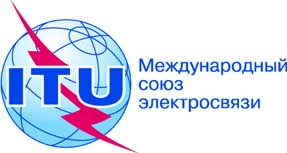 Дополнительный документ 1 к Документу C18/22-R24 сентября 2018 годаОригинал: английскийЗаписка Генерального секретаряЗаписка Генерального секретарядополнительный ОТЧЕТ 
НЕЗАВИСИМОГО КОНСУЛЬТАТИВНОГО КОМИТЕТА ПО УПРАВЛЕНИЮ (IMAC)дополнительный ОТЧЕТ 
НЕЗАВИСИМОГО КОНСУЛЬТАТИВНОГО КОМИТЕТА ПО УПРАВЛЕНИЮ (IMAC)РезюмеВ настоящем документе содержится добавление к седьмому ежегодному отчету IMAC. Этот документ представляется Совету МСЭ на его заключительном собрании в октябре 2018 года в целях выполнения конкретной обязанности Комитета консультировать Совет по вопросам, связанным с проверенной финансовой отчетностью МСЭ и с отчетами, составленными Внешним аудитором; а также чтобы содействовать Совету и предоставлять ему информацию при рассмотрении им финансовой отчетности и отчета о внешней аудиторской проверке за 2017 год. В настоящем дополнительном отчете также представлены комментарии и рекомендации Совету по вопросам, возникшим после завершения работы над седьмым ежегодным отчетом IMAC. Необходимые действияСовету предлагается одобрить дополнительный отчет IMAC.____________Справочные материалыДокумент C18/22: Седьмой ежегодный отчет IMAC Совету 
Документ C18/40: Отчет Внешнего аудитора 
Резолюция 162 (Пересм. Пусан, 2014 г.)